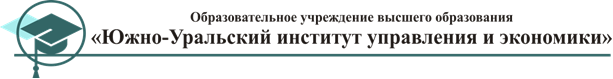 УТВЕРЖДАЮРектор ОУ ВО «Южно-Уральский институт управления и экономики»___________________ А.В.Молодчик«_____» _____________20___ г. РАБОЧАЯ ПРОГРАММА дисциплины ТЕОРИЯ ОТРАСЛЕВЫХ РЫНКОВНаправление подготовки 38.03.10 Жилищное хозяйство и коммунальная инфраструктураНаправленность образовательной программы (профиль)«Управление жилищным фондом и многоквартирными домами»является единой для всех форм обученияЧелябинск2016Теория отраслевых рынков: Рабочая программа дисциплины / Р.И. Гарипов.  – Челябинск: ОУ ВО «Южно-Уральский институт управления и экономики», 2016. – 24 с.Теория отраслевых рынков: Рабочая программа дисциплины по направлению 38.03.10 «Жилищное хозяйство и коммунальная инфраструктура» является единой для всех форм обучения. Программа составлена в соответствии с требованиями ФГОС ВО с учётом рекомендаций и ОП ВО по направлению и профилю подготовки.	Программа одобрена на заседании Учебно-методического совета от    21.04.2016 года, протокол № 9.Программа утверждена на заседании Ученого совета от 26.04.2016 года, протокол № 9.Автор: М.В. Кондратов Рецензенты: Баев Л.А. – д.э.н., профессор, заведующий кафедрой «Экономика и управление проектами» Федерального государственного бюджетного образовательного учреждения  высшего профессионального образования «Южно-Уральский государственный университет» (национальный исследовательский университет)Кочетков С.Н. – начальник Управления жилищно-коммунального хозяйства Администрации города Челябинска© Издательство ОУ ВО «Южно-Уральский институт управления и экономики», 2016ОГЛАВЛЕНИЕI ВВедениеРабочая программа дисциплины «Теория отраслевых рынков» предназначена для реализации Федерального государственного образовательного стандарта высшего образования (далее ФГОС ВО) по направлению 38.03.10 «Жилищное хозяйство и коммунальная инфраструктура» и является единой для всех форм и сроков обучения.Указание места дисциплины в структуре образовательной программы2  Перечень планируемых результатов обучения по дисциплине, соотнесённых с планируемыми результатами освоения образовательной программыТаблица 1 − Перечень планируемых результатов обучения по дисциплине II  ТЕМАТИЧЕСКОЕ ПЛАНИРОВАНИЕСРОК ОБУЧЕНИЯ: __4 года_____________ФОРМА ОБУЧЕНИЯ:_очная_____________1 Объем дисциплины и виды учебной работыIII  СОДЕРЖАНИЕ дисциплины 3.1 Разделы дисциплины и виды занятий3.2 Содержание дисциплины, структурированное по темамТема 1. Экономика отраслевых рынков: предмет, метод, основные теоретические подходыФункциональные условия отрасли. Основная парадигма «структура-поведение-результат». Парадигмы поведения фирмы на рынке, показатели функционирования отрасли (рынка), факторы отраслевой политики государства. Необходимость государственного регулирования. Институциональный подход с точки зрения трансакционных издержек.Тема 2. Рынок понятие, функцииСравнительный анализ основных типов рынков. Концентрация: проблемы измерения. Показатели концентрации и рыночной власти фирмы. Теории концентрации. Тенденции измерения уровня концентрации на отдельных рынках.Тема 3. Фирма: трактовки, виды, поведениеФирма как главного экономического агента. Методы анализа фирмы. Фирма и рынок. Виды фирм. Цели фирм. Стратегия фирм. Поведение доминирующей фирмы на рынке.Тема 4. Асимметрия информации и рынокПричина асимметрии информации на рынке и пути преодоления. Ограничение информации о качестве товара. Модель «рынка лимонов» Акерлофа. Три варианта рыночного равновесия в зависимости от полноты и симметричности информации о качестве автомобилей.Информация полная и симметричная Информация неполная, но симметричная Информация неполная и асимметричная.Тема 5.  Рынки с монопольной властьюСтруктурные факторы рыночной организации. Тип рыночной структуры. Поведение фирм. Источники монопольной власти. Факторы поддержания монопольной власти. Предложение в условиях монопольной власти. Экономические последствия монополии. Монополия и эффективность.Тема 6.  Отраслевые барьерыПрепятствия для прибыльного осуществления производства. Виды отраслевых барьеров. Типология нестратегических барьеров. Административные барьеры. Направления совершенствования административного регулирования в России. Показатели оценки отраслевых барьеров. Показатели выхода.Тема 7. Концентрация производстваОбщие и относительные показатели концентрации. Теоретический аспект концентрации производства. Эффект масштаба. Экономия издержек от комбинированного выпуска.Тема 8. Вертикальная интеграцияСтимулы к вертикальной интеграции. Направленность интеграции в зависимости от положения рыночных агентов. Спрос, прибыль и потребительский излишек при вертикальной интеграции. Изменение технологии в результате вертикальной интеграции. Концентрация и вертикальная интеграция. Формы вертикального контроля. Экономические последствия вертикальной интеграции. Проблема контроля над розничной ценой.Тема 9. Дифференциация продукта, структура рынка и конкуренцияПрирода продуктовой дифференциации. Экономическое содержание продуктовой дифференциации. Проблема продуктовой дифференциации. Показатели продуктовой дифференциации. Типы продуктовой дифференциации. Вертикальная дифференциация продукта. Пространственная продуктовая дифференциация модель «линейного города». Модель Салопа. Модель Ланкастера. Экономическая природа брэндов. Тема 10. Олигополистическое взаимодействиеПризнаки олигополистического рынка. Характеристики олигополистического рынка. Типы стратегий поведения фирм в условиях олигополии. Взаимодействие в условиях количественной олигополии. Дуополия Курно. Дуополия Штакельберга. Дуополия Бертрана. Тема 11. Ценовая дискриминацияТипы ценовой дискриминации по А. Пигу. Способы реализации ценовой дискриминации первой степени. Способы реализации ценовой дискриминации второй степени. Реализация ценовой стратегии составного тарифа. Способы реализации ценовой дискриминации третьей степени. Ценовая дискриминация и естественная монополия. Связанные продажи, нелинейное ценообразование. Сезонное ценообразование, трансфертное ценообразование, межвременная ценовая дискриминация. Оценка последствий ценовой дискриминации.Тема 12. Регулирование отраслевых структурОбусловленность промышленной политики. Типы отраслевой  политики. Антимонопольная политика. Экономическая природа естественной монополии. Регулирование естественной монополии. Ценообразование Рамсея. Демонополизация отрасли с естественной монополией.Тема 13. Слияние и поглощение на отраслевом рынкеКлассификация слияний и поглощений. Взаимосвязь активности фондового рынка на процесс слияний и поглощений. Модель оценки капитальных активов. Оспариваемые поглощения. Методы недопущения поглощения.  Тема 14. Роль и место интеллектуальной собственности в повышение конкурентоспособности отраслевых рынковМесто интеллектуальной собственности в структуре собственности. Теоретические подходы к интеллектуальной собственности. Структура интеллектуальной собственности.IV ПЕРЕЧЕНЬ УЧЕБНО-МЕТОДИЧЕСКОГО ОБЕСПЕЧЕНИЯ САМОСТОЯТЕЛЬНОЙ РАБОТЫ ОБУЧАЮЩИХСЯ ПО ДИСЦИПЛИНЕТемы для рефератов и докладов представлены в  разделе 2 практикума по дисциплине «Теория отраслевых рынков»Практические задания для самостоятельной работы представлены в разделе 3 и 4 практикума по дисциплине «Теория отраслевых рынков»4.1 Вопросы для самостоятельной работы1. Подходы к анализу отраслевых рынков 2. Парадигма Майсона 3. Объект изучения экономики отраслевых рынков4. Субъекты отраслевого рынка. Понятие отрасли 5. Подходы к анализу структуры отраслевых рынков 6. Показатели концентрации фирм в отрасли 7. Динамика рынков. Статистика входа-выхода фирм на отраслевой рынок 8. Типы отраслевых структур 9. Структура отраслевого рынка и анализ барьеров входа-выхода фирм на рынок 10. Стратегические барьеры входа фирм на отраслевой рынок и их оценка 11. Нестратегические барьеры входа фирм на отраслевой рынок. Проблемы измерения 12. Классификация уровней барьеры входа фирм на отраслевой рынок по Бейну 13. Власть фирмы на отраслевом рынке. Показатели рыночной власти 14. Дифференциация продукта на отраслевом рынке 15. Модели пространственной дифференциации продукта 16. Модели вертикальной дифференциации продукта 17. Рыночная структура и продвижение товара на рынок. Расходы на рекламу 18. Особенности поведения монополии на отраслевом рынке 19. Последствия монопольной власти на отраслевом рынке 20. Подходы к оценке «мертвого груза» монополий 21. Модель рынка с доминирующей фирмой 22. Ценовое лидерство в модели Форхаймера 23. Классификация некооперативных стратегий поведения фирм на отраслевом рынке 24. Парадокс Бертрана 25. Модель Курно 26. Модель Штаккельберга 27. Кооперативные стратегии поведения фирм на рынке. Картельные соглашения 28. Условия стабильности картеля 29. Особенности отраслевого рынка с естественной монополии. Виды естественных монополий 30. Условия равновесия для нерегулируемой естественной монополии 31. Методы государственного регулирования естественных монополий 32. Подходы к регулированию естественных монополий 33. Х-неэффективность монополии 34. Х-эффективность монополии 35. Естественная монополия и эффективность использования ресурсов 36. Ценовая дискриминация на отраслевых рынках 37. Характеристика степеней дискриминации по Пигу 38. Клубное ценообразование как форма совершенной ценовой дискриминации 39. Формы проявления ценовой дискриминации третьей степени 40. Последствия ценовой дискриминации для развития экономики 41. Вертикальная интеграция и вертикальные ограничения 42. Способы установления вертикального контроля 43. Стимулы к вертикальной интеграции отраслевых структур 44. Эффект «двойной маржинализации» и вертикальная интеграция 45. Последствия вертикальной интеграции для развития отраслевого рынка 46. Вертикальная интеграция и эффективность использования ресурсов 47. Антимонопольная политика государства 48. Образование финансово-промышленных групп как форма проявления вертикальной интеграции 49. Международная и отечественная практика антимонопольного регулирования 50. Ценообразование на рынке естественных монополий 51. Формы проявления квазивертикальной интеграции и российской экономике 52. Особенности деятельности фирмы в условиях монополистической конкуренции. Модель Чемберлина 53. Стратегия поведения фирм на разных стадиях развития отраслевого рынка 54. Подходы к определения границ отраслевого рынка 55. Место блока результативности в парадигме Майсона 56. Альтернативные цены фирмы 57. Административные барьеры; состав, подходы к количественным оценкам 58. Эффект масштаба и минимально эффективный объем выпуска V  Перечень основной и дополнительной учебной литературы, необходимой для освоения дисциплины Основная литература:Жигалова, В.Н. Экономика недвижимости : учебное пособие / В.Н. Жигалова. - Томск : Томский государственный университет систем управления и радиоэлектроники, 2012. - 163 с. - ISBN 978-5-4332-0037-1 ; То же [Электронный ресурс]. - URL: http://biblioclub.ru/index.php?page=book&id=208959 (18.05.2016).Никулина, Н. Н. Организация коммерческой деятельности предприятий. По отраслям и сферам применения [Электронный ресурс] : учебное пособие / Н. Н. Никулина, Л. Ф. Суходоева, Н. Д. Эриашвили. - М.: Юнити-Дана, 2012. - 320 с. - 978-5-238-02319-9. Режим доступа: http://www.biblioclub.ru/index.php?page=book&id=119478 (дата обращения 05.12.2013).Дополнительная литература:Иневатова, О.А. Региональные рынки : учебное пособие / О.А. Иневатова, С.А. Дедеева, Ю.А. Макарова ; Кафедра региональной экономики, Министерство образования и науки Российской Федерации. - Оренбург : ОГУ, 2015. - 204 с. : табл. - Библиогр. в кн. - ISBN 978-5-7410-1330-4 ; То же [Электронный ресурс]. - URL: http://biblioclub.ru/index.php?page=book&id=439003 (20.06.2016).Юсупова, Г.Ф. Теория отраслевых рынков : практикум / Г.Ф. Юсупова. - М. : Высшая школа экономики, 2012. - 280 с. - ISBN 978-5-7598-0920-3 ; То же [Электронный ресурс]. - URL: http://biblioclub.ru/index.php?page=book&id=227298 (20.06.2016).VI  ПЕРЕЧЕНЬ РЕСУРСОВ ИНФОРМАЦИОННО-ТЕЛЕКОММУНИКАЦИОННОЙ СЕТИ «ИНТЕРНЕТ», НЕОБХОДИМЫХ ДЛЯ ОСВОЕНИЯ ДИСЦИПЛИНЫ http://www.finam.ru – Холдинг «Финам» – инвестиционная компания, брокер, Фондовая биржа РТС и ММВБ, стоимость, котировки, курс акций.http://tikr.ru – Финансовый консультант. Удобный инструмент наблюдения за современным динамическим рынком ценных бумаг.http://www.finanz.ru – Финансовые новости: статьи, оценки, аналитика мирового финансового рынка, котировки валют и акций в реальном времени.http://www.dohod.ru – Финансовая группа «ДОХОДЪ»: рынок ценных бумаг, инвестирование, цены акций, котировки ценных бумаг, ПИФы. Комплекс услуг для эффективного размещения средств на фондовом рынке.http://www.google.com/finance – Google Finance: котировки фондового рынка, новости, конвертации валют.https://www.coursera.org – Coursera – образовательная платформа, которая предлагает всем желающим онлайн-курсы от ведущих университетов и организаций мира.VII ПЕРЕЧЕНЬ ИНФОРМАЦИОННЫХ ТЕХНОЛОГИЙ, ИСПОЛЬЗУЕМЫХ ПРИ ОСУЩЕСТВЛЕНИИ ОБРАЗОВАТЕЛЬНОГО ПРОЦЕССА ПО ДИСЦИПЛИНЕ, ВКЛЮЧАЯ ПЕРЕЧЕНЬ ПРОГРАММНОГО ОБЕСПЕЧЕНИЯ И ИНФОРМАЦИОННЫХ СПРАВОЧНЫХ СИСТЕМоперационная система рабочих станций Windows;операционная система серверов Windows Server;антивирусного пакета Microsoft Forefront Endpoint Protection;профессиональная версия пакета офисных программ Microsoft Office 2013;Интернет браузер Internet Explorerсправочная правовая система «Консультант Плюс»VIII  ОПИСАНИЕ МАТЕРИАЛЬНО-ТЕХНИЧЕСКОЙ БАЗЫ ДИСЦИПЛИНЫ, НЕОБХОДИМЫХ ДЛЯ ОСВОЕНИЯ ДИСЦИПЛИНЫ Лекционная аудитория № 102: видеопроекционное оборудование для презентаций (демонстрационный экран, мультимедийный видеопроектор), рабочая станция преподавателя с выходом в Интернет Кабинет практических занятий № 304: видеопроекционное оборудование для презентаций (демонстрационный экран, мультимедийный видеопроектор, рабочая станция преподавателя с выходом в Интернет). Кабинет для выполнения самостоятельной работы № 405аIХ  МЕТОДИЧЕСКИЕ УКАЗАНИЯ ДЛЯ ОБУЧАЮЩИХСЯ ПО ОСВОЕНИЮ ДИСЦИПЛИНЫ 9.1 План практических занятий9.2 План занятий по лабораторным работамЛабораторные работы не предусмотрены учебным планом9.3 Занятия в интерактивной формеСРОК ОБУЧЕНИЯ: 4 годаФОРМА ОБУЧЕНИЯ: очная9.4 Описание показателей и критерии оценивания компетенций по текущему контролю9.5 Типовые задания для текущего контроляЗадания для текущего контроля представлены по темам дисциплины в соответствующих разделах практикума по дисциплине. ФОНД ОЦЕНОЧНЫХ СРЕДСТВ ДЛЯ ПРОВЕДЕНИЯ ПРОМЕЖУТОЧНОЙ АТТЕСТАЦИИ ОБУЧАЮЩИХСЯ ПО ДИСЦИПЛИНЕ1 Перечень компетенций с указанием этапов их формирования в процессе освоения образовательной программыТаблица 1 − Результаты освоения компетенции2 Описание показателей и критериев оценивания компетенций на различных этапах их формирования, описание шкал оцениванияТаблица  2 – шкала оценивания3 Типовые контрольные задания для промежуточной аттестации (см. показатели оценивания компетенции, таблица 2) Перечень теоретических вопросов по уровням и по результату освоения дисциплины (модуля) «Знать»:Проверяемая компетенция ПК-4Что является объектом исследования дисциплины «Теория отраслевых рынков»?Что является предметом исследования дисциплины «Теория отраслевых рынков»?Назовите основные различия между дисциплиной «Микроэкономика» и «Теория отраслевых рынков»?На какие основные вопросы, по мнению Р. Шмалензи, отвечает дисциплина «Теория отраслевых рынков»?Назовите основные этапы развития дисциплины «Теория отраслевых рынков»?Содержание «Гарвардской школы» в теории отраслевых рынков?Содержание «Чикагской школы» в теории отраслевых рынков?Что понимается под отраслевым рынком?Назовите критерии определения границ рынка?Перечислите виды рыночных структур по Штакельбергу?Что понимается под совершенной монополией? Назовите основные типы структур рынка продавца? Какое количество покупателей существует на рынке двусторонней монополии? Почему анализ структуры рынка начинается с изучения фирмы как экономического  агента? Перечислите основные характеристики фирмы по сравнению с другими хозяйствующими субъектами? В чем смысл существования трех различных  концептуальных подходов к изучению фирмы? Какой из подходов используется в теории отраслевых рынков? Предположим, вы являетесь руководителем фирмы. Какой  теоретический подход  к анализу фирмы будет  для вас более предпочтительным?  Как изменится ситуация, если  вы будете собственником фирмы; крупнейшим кредитором фирмы? Объясните свои выводы? Каким образом каждая форма организации компании решает проблему трансакционных  издержек и издержек по контролю? Как взаимосвязаны организационная форма фирмы и ее отраслевая принадлежность? Перед вами стоит задача определить величины трансакционных издержек и издержек по контролю для компании «Воронежсинтезкаучук». Какие вопросы вы зададите и кому, чтобы получить  информацию? Какими, по вашим прогнозам, могут оказаться значения этих величин? Что вы бы предложили сделать, чтобы снизить эти издержки?    Почему возникает неполнота информации на рынке?На конкретных примерах  покажите особенности «риска  безответственного контрагента» и «негативного отбора» на рынках с ассиметрией информации.Каким образом организации по защите прав потребителей  могут помочь в решении проблем,  связанных с «риском  безответственного поведения » и «негативного отбора» (подсказка: предоставление покупателям информации о качестве товаров , ценах, правах потребителей;  предоставление государством  этим организациям оптимального объема информации о рынке)Какую роль играет информация о качестве товаров на рынке?Существуют различные типы сигналов о качестве  товара. Назовите сильные и слабые стороны различных сигналов.В чем заключаются специфические черты поведения фирм, производящих высококачественный товар на рынке с несовершенной конкуренции?Каким образом могут фирмы  устранить или усилить ассиметрию  информации о качественных характеристиках информации? Какую роль государство может играть в решении проблем  рынков  с ассиметричной информацией?От каких факторов зависит острота проблемы  ассиметричной информации о ценах? (количество продавцов  и покупателей, эластичность спроса по цене,  эластичность спроса по доходу,  перекрестная эластичность спроса).Чем отличаются определения конкуренция  с точки зрения поведения фирм и с точки зрения структуры рынка?Какую роль играют политические и экономические аргументы  при  определении государственной политики, направленной на поддержание  рыночной конкуренции.Докажите, что в условиях конкуренции собственные решения фирмы не действуют на рыночную цену выпускаемого ею продукта.В чем проявляется неэффективность монополии по отношению к ценообразованию, распределению ресурсов и благосостояния в целом?Какие проблемы и  почему возникают при оценке потерь общества от монопольной власти? В чем экономический смысл потерь «мертвого груза»?Чем отличаются потери экономики от  монопольного поведения в краткосрочном и долгосрочном периодах?  Когда потери выше: если фирма является монополистом только в краткосрочном периоде  или если она  господствует на рынке и в долгосрочном периоде?Назовите условия, когда неэффективность монополии и эффективность конкуренции можно поставить под сомнение?Может ли монополия обеспечить более высокую эффективность, чем совершенная  конкуренция? При каких условиях? В каких случаях потери от монополии могут быть минимальными?  Равными нулю? Максимальными?Что такое барьеры входа? Барьеры выхода?Как можно классифицировать отрасли с учетом высоты барьеров входа-выхода?Охарактеризуйте показатели нестратегического поведения фирмы на рынке: минимально эффективный выпуск, размер рынка, эластичность и  темпы роста спроса, иностранная конкуренция, необратимые издержки, положительный эффект масштаба. Какие параметры определяют стратегическое поведение фирмы на рынке? Дайте определение концентрации продавцов на рынке. Какие параметры используются для оценки уровня концентрации? Как построить кривую концентрации? Можно ли на основе кривых концентрации отдельных отраслей сравнить уровни концентрации в этих отраслях? В каких случаях используется диаграмма Лоренца? Чем кривая Лоренца отличается от кривой концентрации? Что показывает коэффициент Джини? В чем особенности сходства и различия двух теоретических подходов к объяснению причин рыночной концентрации? Как вы можете объяснить монопольную власть фирм на рынке? Приведите примеры взаимосвязи ценовой эластичности спроса, индекса Лернера и рыночной власти фирмы.Перечень практических заданий по уровням и по результату освоения дисциплины «Уметь»Задание 1 Назовите основные индексы, используемые для измерения параметров рыночной структуры. Задание 2 На рынке действуют четыре фирмы, с долями 40%, 30%, 15%, 15%. Известно, что показатель ценовой эластичности спроса составляет (-4). Показатель согласованности ценовой политики равен 0,53. Определите показатель концентрации Херфиндалл-Хиршмана и индекс монопольной власти Лернера. Задание 3 Объясните, как изменится число компаний, действующих на рынке, в долгосрочном плане, если:a. рыночная цена равна 12 у.е., а средние общие издержки у совершенно конкурентной компании – 12 у.е.; b. рыночная цена равна 10 у.е., а средние общие издержки у совершенно конкурентной компании – 10 у.е.; c. рыночная цена равна 10 у.е., а средние общие издержки у монополистически конкурентной компании – 14 у.е.; d. рыночная цена равна 10 у.е., а средние общие издержки у монополистически конкурентной компании – 9 у.е.; e. рыночная цена равна 10 у.е., а средние общие издержки у монополиста – 11 у.е.; f. рыночная цена равна 10 у.е., а средние общие издержки у монополиста – 8,5 у.е.;Задание 4 Средние издержки фирмы заданы ATC=40+2q. Как изменится объём выпуска фирмы, если цена на продукцию снизится с 200 до 180. Задание 5 Цена, по которой, монополист может продавать свою продукцию определяется формулой P=12–Q, где Q – кол-во товара, продаваемого в единицу времени. У фирмы монополиста: MC=ATC=4 у.е.a. постройте кривую спроса; b. постройте график Валовой выручки для выпуска от 0 до 15 ед.; c. постройте график предельной выручки для выпуска от 0 до 15 ед. d. при каком объёме производства монополист максимизирует прибыль? e. чему равна максимальная прибыль? Задание 6 На рынке действуют две одинаковые фирмы, средние издержки которых постоянны и равны 8. Рыночный спрос на товар равен Qd=30–P. Фирмы выбирают объём мощностей. После выбора на рынке фирмы конкурируют ценами (цены являются стратегическими переменными). Пусть фирмам доступны два варианта мощностей: 15 и 20. Найти равновесные ценовые стратегии фирм для каждого уровня мощности. Какую роль играет выбор мощности в качестве фактора предварительного соглашения фирм на рынке? Что может служить здесь фактором соглашения?Задание 7 В отрасли 5 производителей, на долю которых приходится 70 % рынка данной продукции, заключают соглашение о контроле над ценами. В настоящее время ценовая эластичность рыночного спроса равна (–0,6), а ценовая эластичность конкурентных поставок некартелированных производителей составляет 0,75. Определите оптимальную цену и объём сбыта картеля, если известно, что в условиях свободной конкуренции цена равна 22, а предельные издержки выпуска зависят от выпуска как: MC(q)=0,4q+14.Задание 8 На рынке действуют две фирмы с идентичными функциями издержек TC(q)=10q. Функция спроса на товар описывается уравнением Qd=1400–45P. Найдите параметры рыночного равновесия при наличии картеля. Задание 9 Перечислите основные последствия вертикальной интеграции в рамках отрасли. Задание 10 Фирма, продающая зубную пасту «А», стремится определить оптимальную стратегию в области рекламы. В октябре фирма увеличила цену тюбика пасты с 8,9 до 11 руб. При этом объём продаж сократился с 24,5 до 22 тыс. тюбиков в неделю. В ноябре фирма увеличила расходы на рекламу на 15 % по сравнению с уровнем октября. При этом объём продаж увеличился с 21,2 до 22,5 тыс. тюбиков в неделю. Определите оптимальную долю расходов на рекламу в выручке фирмы.Задание 11 Какие виды ценовой дискриминации различают в экономической практике? Задание 12 Фирма по производству алюминия является доминирующей на рынке. Кроме нее на рынке действуют еще 10 фирм-аутсайдеров. Спрос на рынке описывается уравнением Q=500–4P. Предельные издержки доминирующей фирмы равны: MC=qi+10. Чему равны равновесные цены, равновесные количества, выпуск доминирующей фирмы на рынке? Наблюдается ли на рынке «ценовой зонтик»? Задание 13 На рынке, где спрос равен Qd= –1500P+70000, действует 100 фирм, предельные издержки каждой из которых равны  МСi=q+5. В данном году на рынок входит фирма А, которая благодаря преимуществам в издержках (её средние издержки при постоянной отдаче от масштаба равны 15) становится доминирующей. Какую долю рынка получит данная фирма. Какая цена установится на рынке? Получат ли остальные фирмы прибыль?Задание 14 Товар Х производит фирма – естественная монополия, имеющая функцию издержек TC(q)=60+10q. Спрос на продукцию фирмы описывается уравнением Qd=90–P. Государство рассматривает три варианта политики по отношению к естественной монополии: a. не регулировать деятельность естественной монополии; b. установить “социально справедливую цену”. Известно, что государственное регулирование цены естественной монополии повысит переменные издержки производства товара на 30 %; c. сформировать на основе одной фирмы пять самостоятельных производителей. Известно, что каждый из пяти производителей будет обладать функцией издержек, аналогичной функции издержек первоначального варианта компании. Однако конкуренция между ними понизит цену на товар Х до уровня средних издержек.
Сравните результаты выбора того или иного варианта и определите оптимальную политику государства, ставящего целью максимизировать общественное благосостояние.4 Методические материалы, определяющие процедуры  оценивания знаний, умений, навыков и (или) опыта деятельности, характеризующих этапы формирования, описание шкал оцениванияФормой промежуточной аттестации по дисциплине является зачет.Критерии выставления оценок на зачете:«отлично» − ответы на вопросы к зачету подготовлены обучающимся полностью и самостоятельно; терминологический аппарат использован правильно; ответы полные, обстоятельные, аргументированные, подтверждены конкретными примерами; обучающийся проявляет умение обобщать, систематизировать и научно классифицировать материал; умеет выделять существенные признаки, свойства объекта, абстрагируясь от второстепенных. Ответы на дополнительные вопросы полные, обстоятельные, аргументированные, высказываемые положения подтверждены конкретными примерами. Практическое задание выполнено по стандартной или самостоятельно разработанной методике в полном объеме: с подробными пояснениями, сделаны полные аргументированные выводы;«хорошо» − обучающийся ответил на все вопросы к зачету, точно дал определения и понятия. Затрудняется подтвердить теоретически положения практическими примерами. Практическое задание выполнено по стандартной методике без ошибок; сделаны выводы по анализу показателей, но даны недостаточно полные пояснения. Обучающимся выполнено 75% заданий или при выполнении 100% заданий допущены незначительные ошибки; обучающийся показал хорошие знания по предмету и владение навыками систематизации материала; ответы полные, обстоятельные, но неподтвержденные примерами; проявляет умение обобщать, систематизировать и научно классифицировать материал; показывает достаточную общетеоретическую подготовку, допуская погрешности в использовании терминологического аппарата. «удовлетворительно» − обучающимся допущены ошибки в аргументации ответа на теоретический вопрос; показаны удовлетворительные знания по предмету. Обучающийся правильно ответил на все дополнительные вопросы, но с недостаточно полной аргументацией и не выполнил практическое задание, или выполнил не менее 50% практического задания. «неудовлетворительно» − обучающийся не смог ответить на теоретический вопрос; не справился с заданием или выполнено менее 50% практического задания; на дополнительные вопросы не ответил. Шкала оценок при промежуточном контроле по балльно-рейтинговой системеВведениеТематическое планированиеСодержание дисциплины курсаПеречень учебно-методического обеспечения самостоятельной работы обучающихсяПеречень основной и дополнительной учебной литературы, необходимой для освоения дисциплиныПеречень ресурсов информационно-телекоммуникационной сети «интернет», необходимых для освоения дисциплины Перечень информационных технологий, используемых при осуществлении образовательного процесса по дисциплине, включая перечень программного обеспечения и информационных справочных системМатериально-техническое обеспечение дисциплины, необходимой для освоения дисциплиныМетодические указания для обучающихся по освоению дисциплины Фонд оценочных средств для проведения промежуточной аттестации обучающихся по дисциплинеДисциплины, практики, предшествующие изучению данной дисциплины и формирующие аналогичные компетенцииКод компетенцииОбъект логической и содержательной взаимосвязиОбъект логической и содержательной взаимосвязиКод компетенцииДисциплины, практики, ГИА, изучаемые в последующих семестрах и формирующие аналогичные компетенцииДисциплины, практики, предшествующие изучению данной дисциплины и формирующие аналогичные компетенцииКод компетенцииДисциплинаКод компетенцииКод компетенцииДисциплины, практики, ГИА, изучаемые в последующих семестрах и формирующие аналогичные компетенцииОсновы экономики организаций жилищно-коммунального хозяйстваПК-4Теория отраслевых рынковПК-4ПК-4Производственная практикаТеория отраслевых рынковГосударственная итоговая аттестацияКод компетенцииНаименование компетенцииВид деятельности и проф. задачиПланируемые результатыУровень освоения компетенции ПК-4способностью к планированию производственно-хозяйственной деятельности предприятия и организаций сферы жилищного и коммунального хозяйства в зависимости от изменения конъюнктуры рынка и спроса потребителей, в том числе с учётом социальной политики государстваОрганизационно- управленческая деятельностьРазработка и реализация планов финансово-экономического развития организации (предприятия) Знать:основы планирования производственно-хозяйственной деятельности предприятия и организаций сферы жилищного и коммунального хозяйства в зависимости от изменения конъюнктуры рынка и спроса потребителей, в том числе с учётом социальной политики государства Пороговый ПК-4способностью к планированию производственно-хозяйственной деятельности предприятия и организаций сферы жилищного и коммунального хозяйства в зависимости от изменения конъюнктуры рынка и спроса потребителей, в том числе с учётом социальной политики государстваОрганизационно- управленческая деятельностьРазработка и реализация планов финансово-экономического развития организации (предприятия)Знать:основы планирования производственно-хозяйственной деятельности предприятия и организаций сферы жилищного и коммунального хозяйства в зависимости от изменения конъюнктуры рынка и спроса потребителей, в том числе с учётом социальной политики государства Уметь:- планировать производственно-хозяйственную деятельность предприятий и организаций сферы жилищного и коммунального хозяйства в зависимости от изменения конъюнктуры рынка и спроса потребителей, в том числе с учётом социальной политики государстваБазовый ПК-4способностью к планированию производственно-хозяйственной деятельности предприятия и организаций сферы жилищного и коммунального хозяйства в зависимости от изменения конъюнктуры рынка и спроса потребителей, в том числе с учётом социальной политики государстваОрганизационно- управленческая деятельностьРазработка и реализация планов финансово-экономического развития организации (предприятия)Знать:основы планирования производственно-хозяйственной деятельности предприятия и организаций сферы жилищного и коммунального хозяйства в зависимости от изменения конъюнктуры рынка и спроса потребителей, в том числе с учётом социальной политики государства Уметь:- планировать производственно-хозяйственную деятельность предприятий и организаций сферы жилищного и коммунального хозяйства в зависимости от изменения конъюнктуры рынка и спроса потребителей, в том числе с учётом социальной политики государстваВладеть:- методами планирования производственно-хозяйственной деятельности предприятий и организаций сферы жилищного и коммунального хозяйства в зависимости от изменения конъюнктуры рынка и спроса потребителей, в том числе с учётом социальной политики государстваПродвинутыйВид учебной деятельностиВсего час./зач.ед., форма контроляКоличество семестровКонтактная работа обучающихся с преподавателем: 54В том числе:Лекции18 Практические занятия (ПЗ)36Лабораторные работы (ЛР)-Курсовое  проектирование/ курсовая работа-Самостоятельная работа54 Вид промежуточной аттестации по семестрам диф. зачет, 2 Общая трудоемкость  108/3Наименование тем  дисциплины Контактная работа обучающихся с преподавателем Контактная работа обучающихся с преподавателем Контактная работа обучающихся с преподавателем Самостоятельная работаВсего час.Наименование тем  дисциплины Лекции, час.Практические занятия, час.Лабораторные работы, часСамостоятельная работаВсего час.Тема 1. Экономика отраслевых рынков: предмет, метод, основные теоретические подходы1 225Тема 2 Рынок: понятие, функции1247Тема 3 Фирма: трактовки, виды, поведение1247Тема 4 Асимметрия информации и рынок2248Тема 5  Рынки с монопольной властью1247Тема 6  Отраслевые барьеры2248Тема 7 Концентрация производства1247Тема 8 Вертикальная интеграция1247Тема 9 Дифференциация продукта, структура рынка и конкуренция24410Тема 10 Олигополистическое взаимодействие1247Тема 11 Ценовая дискриминация1247Тема 12 Регулирование отраслевых структур1247Тема 13 Слияние и поглощение на отраслевом рынке1449Тема 14 Роль и место интеллектуальной собственности  в повышение конкурентоспособности фирмы на отраслевых рынках24410Всего185254106Зачет2Итого108Наименование темы (раздела) дисциплины Наименование практических занятийТема 1. Экономика отраслевых рынков: предмет, метод, основные теоретические подходыТесты и задачи по темеТема 2 Рынок: понятие, функцииТесты и задачи по темеТема 3 Фирма: трактовки, виды, поведениеТесты и задачи по темеТема 4 Асимметрия информации и рынокТесты и задачи по темеТема 5  Рынки с монопольной властьюТесты и задачи по темеТема 6  Отраслевые барьерыТесты и задачи по темеТема 7 Концентрация производстваТесты и задачи по темеТема 8 Вертикальная интеграцияТесты и задачи по темеНаименование темы дисциплиныФорма реализации интерактивной работыЛекции (час)Практические занятия (час)Самостоятельная работа (час)Всего (час)Тема 9 Дифференциация продукта, структура рынка и конкуренцияРешение ситуационных задач-4-4Тема 10 Олигополистическое взаимодействиеРешение ситуационных задач-2-2Тема 11 Ценовая дискриминацияРешение ситуационных задач-2-2Тема 12 Регулирование отраслевых структурРешение ситуационных задач-4-4Тема 13 Слияние и поглощение на отраслевом рынкеРешение ситуационных задач-2-2Тема 14 Роль и место интеллектуальной собственности  в повышение конкурентоспособности фирмы на отраслевых рынкахРешение ситуационных задач-4-4Итого:Итого:Итого:Итого:Итого:18Код компетенцииНаименование компетенцииНаименование разделаФормы контактной работыФорма контроля - показатели оценивания компетенции Критерии оценки в зависимости от уровня освоения компетенцииПК-4способностью к планированию производственно-хозяйственной деятельности предприятия и организаций сферы жилищного и коммунального хозяйства в зависимости от изменения конъюнктуры рынка и спроса потребителей, в том числе с учетом социальной политики государТема 1. Экономика отраслевых рынков: предмет, метод, основные теоретические подходыТема 2 Рынок: понятие, функцииТема 3 Фирма: трактовки, виды, поведениеТема 4 Асимметрия информации и рынокТема 5  Рынки с монопольной властьюТема 6  Отраслевые барьерыТема 7 Концентрация производстваТема 8 Вертикальная интеграцияТема 9 Дифференциация продукта, структура рынка и конкуренцияТема 10 Олигополистическое взаимодействиеТема 11 Ценовая дискриминацияТема 12 Регулирование отраслевых структурТема 13 Слияние и поглощение на отраслевом рынкеТема 14 Роль и место интеллектуальной собственности  в повышение конкурентоспособности фирмы на отраслевых рынкахпрактические занятия, лекции, интерактивные практическиеТестовые вопросы и задачиПороговыйПК-4способностью к планированию производственно-хозяйственной деятельности предприятия и организаций сферы жилищного и коммунального хозяйства в зависимости от изменения конъюнктуры рынка и спроса потребителей, в том числе с учетом социальной политики государТема 1. Экономика отраслевых рынков: предмет, метод, основные теоретические подходыТема 2 Рынок: понятие, функцииТема 3 Фирма: трактовки, виды, поведениеТема 4 Асимметрия информации и рынокТема 5  Рынки с монопольной властьюТема 6  Отраслевые барьерыТема 7 Концентрация производстваТема 8 Вертикальная интеграцияТема 9 Дифференциация продукта, структура рынка и конкуренцияТема 10 Олигополистическое взаимодействиеТема 11 Ценовая дискриминацияТема 12 Регулирование отраслевых структурТема 13 Слияние и поглощение на отраслевом рынкеТема 14 Роль и место интеллектуальной собственности  в повышение конкурентоспособности фирмы на отраслевых рынкахпрактические занятия, лекции, интерактивные практическиеТестовые вопросы и задачи, контрольная работаБазовыйПК-4способностью к планированию производственно-хозяйственной деятельности предприятия и организаций сферы жилищного и коммунального хозяйства в зависимости от изменения конъюнктуры рынка и спроса потребителей, в том числе с учетом социальной политики государТема 1. Экономика отраслевых рынков: предмет, метод, основные теоретические подходыТема 2 Рынок: понятие, функцииТема 3 Фирма: трактовки, виды, поведениеТема 4 Асимметрия информации и рынокТема 5  Рынки с монопольной властьюТема 6  Отраслевые барьерыТема 7 Концентрация производстваТема 8 Вертикальная интеграцияТема 9 Дифференциация продукта, структура рынка и конкуренцияТема 10 Олигополистическое взаимодействиеТема 11 Ценовая дискриминацияТема 12 Регулирование отраслевых структурТема 13 Слияние и поглощение на отраслевом рынкеТема 14 Роль и место интеллектуальной собственности  в повышение конкурентоспособности фирмы на отраслевых рынкахпрактические занятия, лекции, интерактивные практическиеАнализ и оценка функционирования одной из отраслей экономики РоссииПродвинутый Код компетенцииНаименование компетенцииДисциплины, практики, при изучении которых формируется данная компетенцияЭтапы формирования компетенции в рамках данной дисциплины(наименование разделов)ПК-4способностью к планированию производственно-хозяйственной деятельности предприятия и организаций сферы жилищного и коммунального хозяйства в зависимости от изменения конъюнктуры рынка и спроса потребителей, в том числе с учетом социальной политики государОсновы экономики организаций жилищно-коммунального хозяйств; Производственная практика; Государственная итоговая аттестацияВсе темы дисциплиныКод компетенцииУровень освоения компетенцииПоказатели оценивания компетенции(перечень необходимых заданий)Показатели оценивания компетенции(перечень необходимых заданий)Критерии оценивания компетенцииКод компетенцииУровень освоения компетенцииТеоретические вопросы(№ илиот … до)Практические задания(№ илиот … до)ЗачетПК-4Пороговый уровеньБазовый уровеньПродвинутый уровень1-49Задание 1- 14Пороговый уровень«3» − от 60 до 73 б.  Базовый уровень«4» − от 74 до 87 б.  Продвинутый уровень«5» − от 88 до 100 б.Наименование формы промежуточной аттестацииШкала(критерии и показатель оценки)Экзамен (в том числе результат выполнения курсовой работы (курсового проекта)  «3» − 70 баллов «4» − 85 баллов«5» − 100 балловЗачет, итоговая контрольная работа   «3» − 70 баллов     Зачтено         «4» − 85 баллов  «5» − 100 баллов